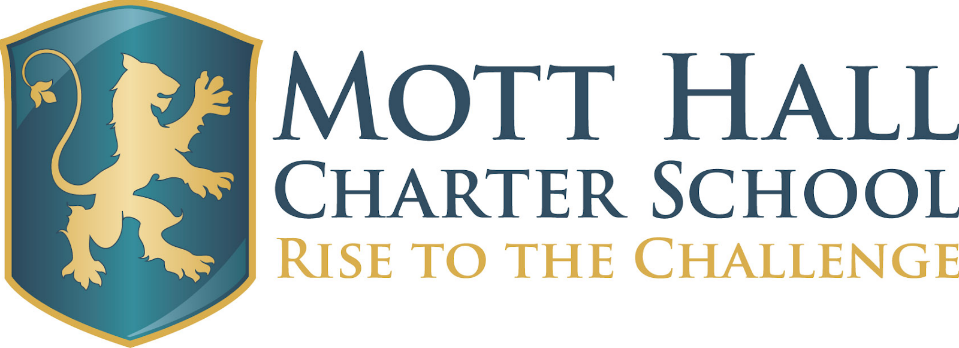 Board of Trustees Meeting MinutesOctober 11th, 2023A regular meeting of the Board of Trustee (the “Board” or “BoT”) of the Mott Hall Charter School (the “MHCS”) was held on the above date beginning at 5:35 p.m. local time pursuant to notice duly given.Attendance The following Trustees were present via video conference: Dr. Patrick Awosogba, Karen Bhatia, Sandra Lugo, Don Mabrey, and Jason CaldwellThe following trustees were absent: Francesca Weindling and Luis Quan The following school staff and guests were present: Connie Lobdell, Principal and Executive Director; and Josh Moreau, Financial ConsultantCall to order, Public Comment and Board DiscussionAfter noting that a quorum was present, the meeting was called to order at 5:35p.m.Connie Lobdell:State of the School Josh Moreau – Financial UpdateMotions were made for the following:Approval of September 16th, 2023 minutesAppointment of Dr. Patrick Awosogba as ChairpersonAppointment of Karen Bhatia as Vice ChairpersonContinued appointment of Sandra Lugo as SecretaryMaterial change in the student enrollment from 280 to 230 Board Motions and ApprovalsMotion to approve September 16th, 2023 minutes made by Don Mabrey and seconded by Sandra Lugo - Board reviewed and unanimously approved.Motion to appoint Dr. Patrick Awosogba as Chairperson made by Don Mabrey and seconded by Karen Bhatia – Board reviewed and unanimously approved.Motion to appoint Karen Bhatia as Vice Chairperson made by Jason Caldwell and seconded by Sandra Lugo – Board reviewed and unanimously approved.Motion for continued appointment of Sandra Lugo as Secretary made by Karen Bhatia and seconded by Dr. Patrick Awosogba – Board reviewed and unanimously approved.Motion for material change in the student enrollment from 280 to 230 students made by Karen Bhatia and seconded by Don Mabrey.AdjournmentThere being no further business to come before the Board, the meeting was adjourned at 6:40 p.m.Respectfully submitted,Sandra Lugo, SecretaryAPPROVED: Sandra Lugo__________  Name____     	November 29th, 2023_____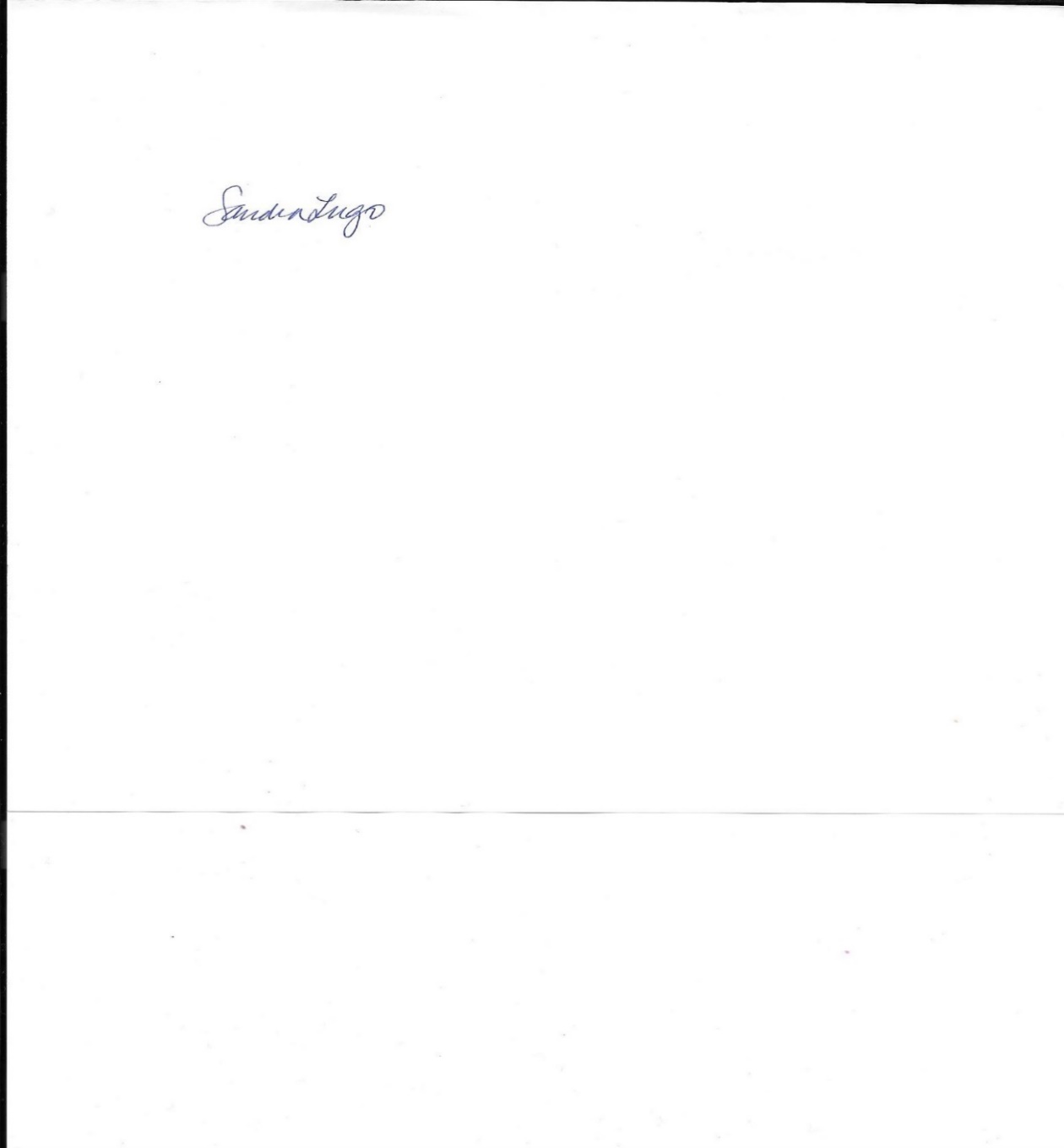 Signature 		        	Date